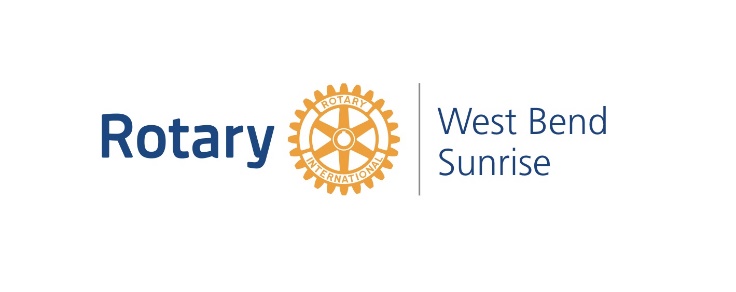 Corporate Membership ApplicationWe are applying for membership in the West Bend Sunrise Rotary Club (Sunrise Rotary) and authorize our consideration by the Board of Directors and, if approved, publication of our names and classifications in for consideration by the Club membership. ***Each Proposed Designee will also need to fill out an Individual Membership Application.***Company or Firm Name Business Address City/State/Zip Proposed Senior Designee MemberName of Senior Officer Title SignatureOther Proposed Designee MembersDesignee #2: 	Title: 	Designee #3: 	Title: 	Designee #4: 	Title: 	Once you have completed your application, submit it to the Club Membership Chair – Jon Sackssacksj8@gmail.com